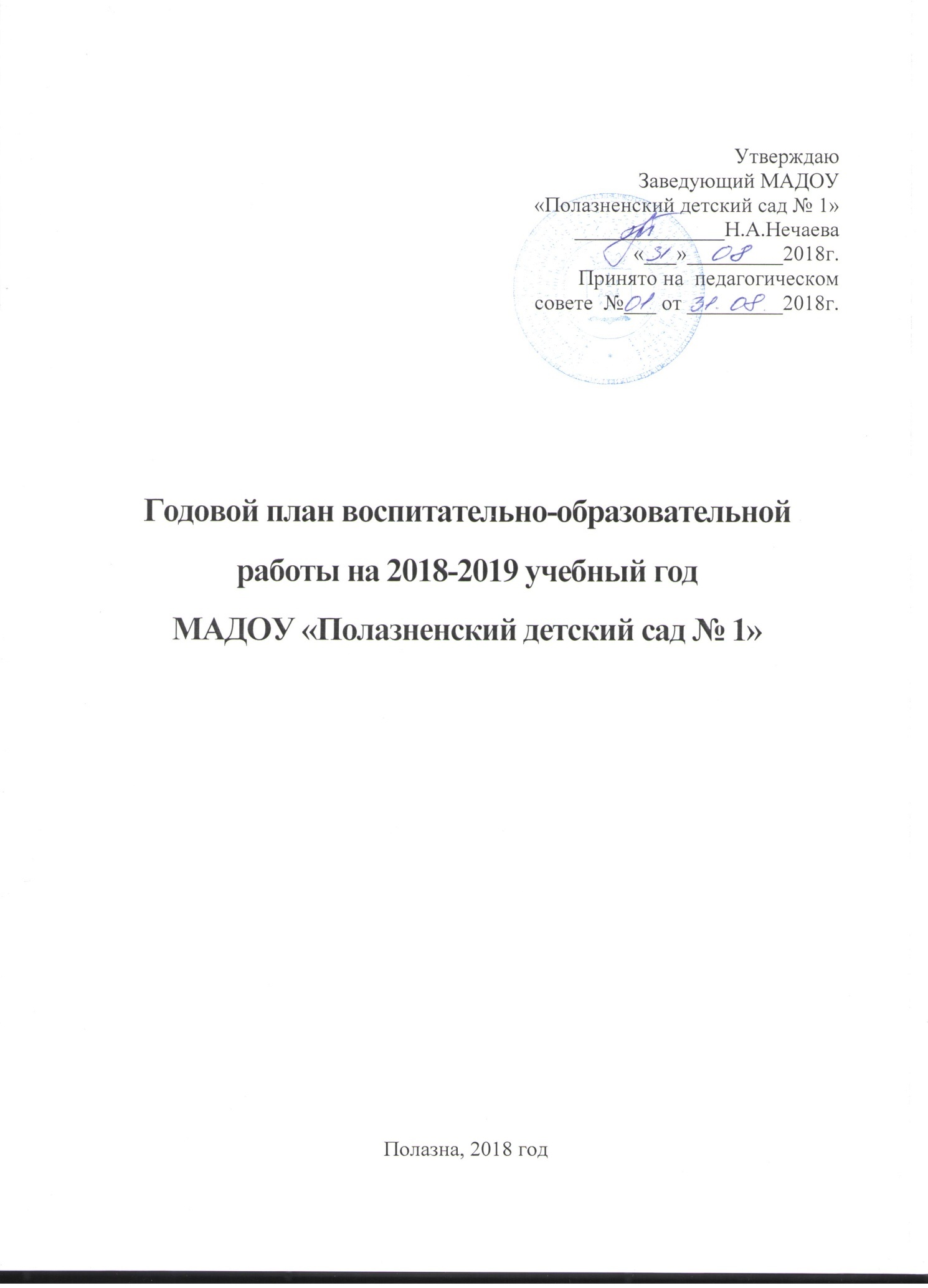 Утверждаю Заведующий МАДОУ «Полазненский детский сад № 1»______________Н.А.Нечаева«___»_________2018г.Принято на  педагогическом совете  №___ от _________2018г.Годовой план воспитательно-образовательной работы на 2018-2019 учебный годМАДОУ «Полазненский детский сад № 1»Полазна, 2018 годСодержаниеОрганизационно-методическая работа  с кадрами………………………..Организационно-педагогическая работа с кадрами………………………Система внутреннего мониторинга………………………………………..Взаимодействие с социумом………………………………………………Административно-хозяйственная работа……………………………….. Цель и задачи на 2018-2019 учебный год.Цель: повышение качества дошкольного образования, создание  эффективных, благоприятных условий для полноценного проживания ребенком дошкольного детства, подготовка ребенка к жизни в современном обществе.
 Задачи:	Внедрение и реализация управленческого проекта «Развитие инновационного мышления у разных категорий детей дошкольного возраста через  КОП в ДОО.Обеспечение соответствия развивающей предметно-пространственной сре6ды согласно требованиям ФГОС ДО.Внедрение и реализация краевого проекта «Детский Техномир»: в соотвествии с планом Минобрнауки Пермского края.Повышение профессиональной компетенции педагогов через сетевое взаимодействие ДОО по направлению технического конструирования и образовательной робототехнике.Учебный план образовательной деятельностиМАДОУ «Полазненский детский сад №1» на 2017-2018 учебный год
1. Пояснительная запискаУчебный план МАДОУ «Полазненский детский сад №1» составлен в соответствии с: Федеральным законом  «Об образовании в Российской Федерации» (от 29.12.2012 года № 273-ФЗ), Санитарно-эпидемиологическими требованиями к устройству, содержанию и организации режима работы ДОУ (СанПиН 2.4.1. 3049-13).
 	Федеральными государственными образовательными  стандартами (ФГОС, Приказ № 1155 от 17 октября  2013 года), Основное содержание образовательного процесса выстроено в соответствии с  образовательной программой дошкольного образования разработанной на основе образовательной программы дошкольного образования «Детство»  под ред. Т.И. Бабаевой, А.Г. Гогоберидзе, О.В. Солнцевой и др.. 2014 год.Основная цель учебного плана - регламентировать учебно-познавательную деятельность на занятиях, определить её направленность, установить виды и формы организации, количество занятий в неделю.           В МАДОУ  «Полазненском детском саду  № 1»  функционирует  6  общеобразовательных групп, укомплектованных в соответствии с возрастными нормами.
         Детский сад работает в режиме пятидневной рабочей недели. Содержание воспитательно-образовательного процесса  осуществляется по пяти образовательным областям:
социально-коммуникативное развитие;познавательно развитие;  речевое развитие;художественно-эстетическое развитие;физическое развитие;
         Формы организации занятий:
  в дошкольных группах -  индивидуальные, групповые, подгрупповые.
 Продолжительность занятий: - для детей  3 года жизни  – не более  10 минут;
- для детей 4 года жизни – не более 15 мин.;
- для детей 5 года жизни – не более 20 мин.;
- для детей 6 года жизни – не более 25 мин.;
- для детей 7 года жизни – не более 30 мин.
 Максимально допустимое количество занятий в первой половине дня:
 В младших и средних  группах – не больше 2 занятий 
В старших и подготовительной – не больше 3 занятий
        На основе учебного плана составлено расписание образовательной деятельности ДОУ.
         Цель - отрегулировать нагрузку, определить чередование различных видов учебно-познавательной деятельности в целях снятия  перегрузки, предупредить утомляемость, разнообразить формы проведения занятий, чередовать статичные и динамичные виды деятельности, распределить нагрузку между воспитателями и специалистами.
        В соответствии с СанПиН 2.4.1.3049-13,  в январе для воспитанников организовываются недельные каникулы, во время которых проводятся занятия только эстетически-оздоровительного цикла (музыкальные, спортивные, изобразительного искусства). В дни каникул и в летний период учебные занятия не проводятся. В это время увеличивается продолжительность прогулок, а также проводятся  спортивные и подвижные игры, спортивные праздники, экскурсии и др.
         В соответствии с основной образовательной  программой занятия в группах проводятся с 1 сентября по 31 мая.
  Общие сведения:Всего сотрудников  –  31 человек, из них административный состав - 3 человек, педагогический персонал – 15 человек, учебно-вспомогательный  персонал –14 человек,  Образовательный уровень педагогов:Заведующая –  высшее образованиеЗам. заведующего – высшее образование  Педагогический коллектив:Среднее профессиональное образование   7  человекаВысшее образование  5 человек.Стаж педагогических кадров составляет (на 01.09.2017г.): до 3 лет               -  нет от 3 до 5 лет       -  нетот 5 до 10 лет     -  3 педагога – 21 %от 10 до 15 лет   -  2  педагога  7  %от 15 до 20 лет   -  5 педагога – 35 %от 20 и более      -  5  педагогов – 35 %ПРОГРАММНО-МЕТОДИЧЕСКОЕ ОБЕСПЕЧЕНИЕ.Обеспеченность педагогическими кадрамиГрупповые помещения:Сетка непосредственно образовательной деятельности        Важно отметить, что на самостоятельную деятельность детей 3-7 лет (игры, подготовка к образовательной деятельности, личная гигиена) в режиме дня  отводиться не менее 3-4 часов.Сетка непосредственно образовательной деятельностина 2018-2019 учебный год         Важно отметить, что на самостоятельную деятельность детей 3-7 лет (игры, подготовка к образовательной деятельности, личная гигиена) в режиме дня  отводиться не менее 3-4 часов.3. Организационно – методическая работа с кадрами 
          Цель: повышение профессионального уровня всех участников педагогического процесса, использование отечественных традиций и современного опыта в области образования.
         Задачи:  повысить педагогическую квалификацию воспитателей, создать необходимые условия для повышения квалификации педагогических кадров, стимулировать аналитическую деятельность педагогического коллектива ДОУ по ключевым проблемам функционирования и развития учреждения.Совершенствование профессионального мастерства педагогов во взаимодействии с родителями воспитанников.Построение эффективной системы административно-хозяйственной работы в ДОУ, обеспечивающий стабильное повышение уровня оказываемых педагогическим коллективом ДОУ образовательных услуг.
 	Оптимизировать предметно-развивающую среду учреждения с учётом образовательной программы ДОУ, в соответствии с требованиями ФГОС ДО, социального заказа семьи, индивидуальных особенностей развития и интересов детей.
Аттестация педагоговЦель: повышение профессионального уровня педагогов, присвоение более высокой или подтверждение квалификационной категории. Обеспечение непрерывности процесса самообразования и самосовершенствования.План - график аттестация педагогических кадровПовышение педагогического мастерстваЦель: повышение профессиональной компетентности педагогов, совершенствование педагогического мастерства.План  повышения квалификации педагогических кадровМетодическая темы самообразование педагоговПсихолого-медико-педагогический консилиумЦель: обеспечение комплексного взаимодействия педагогов для преодоления проблем в индивидуальном развитии ребенкаПлан работы  дополнительного  образования  детей «Школа мышления» Цель: Содействие администрации и педагогическому коллективу Детского сада в создании условий, способствующих всестороннему развитию детей, раскрытию их творческого потенциала, гарантирующих охрану и укрепление физического, психического и социального здоровья воспитанников. Задачами кружковой работы являются: - разработка и реализация индивидуальных и коллективных образовательных методик с учетом особенностей психофизического развития и индивидуальных возможностей воспитанников, региональных, этнонациональных условий; - создание необходимых условий: оснащение развивающей среды, оформление и пополнение методическими материалами и дидактическими пособиями, соответствующим оборудованием с учетом реализуемых общеобразовательных программ дошкольного образования и возрастных особенностей детей.План работы с детьми с повышенными способностямиЦель: Выявление одарённых детей и   создание условий для оптимального развития  детей, чья одаренность на данный момент, может быть, еще не проявилась, а также способных детей, в отношении которых есть серьезная надежда на уверенный скачок в развитии их способностей.Задачи:  Познакомиться с научными данными о психологических особенностях одаренных детей и методических приемах работы с ними. - Создать максимально благоприятные условия для интеллектуального, морально-физического, творческого развития одаренных детей.- Познакомиться с приемами целенаправленного педагогического наблюдения, диагностики.-  Провести отбор среди различных систем обучения тех методов и приемов, которые способствуют развитию самостоятельности мышления, инициативности и творчества.-  Предоставить возможность учащимся совершенствовать способности в совместной деятельности со сверстниками, через самостоятельную работу.                      - Проведение различных внеурочных конкурсов, интеллектуальных игр, олимпиад, позволяющих учащимся проявить свои способности.План работы с семьями «СОП» и группы рискаЦель: Оказать всестороннюю помощь детям и семьям по обеспечению адекватных внутрисемейных отношений на всех этапах жизнедеятельности.Организационно-методическая  работа с педагогами ДОУ Педагогические совета Консультации для педагоговРабота с педагогами по охране труда и технике безопасности.Взаимодействие с семьей, школой и социумом.Взаимодействие с семьями воспитанников.Цель: создать благоприятные условия для совместной деятельности дошкольного учреждения с семьями воспитанников, школой и другими социальными институтами.Взаимодействие с социумом поселка.
План  работы по преемственности ДОУ и школы.Задачи:Создать условия для успешной адаптации первоклассников.Организовать систему взаимодействия педагогов школы и воспитателя через совместное проведение методических мероприятий, работу с детьми и родителями.Создание предметно-развивающей среды для ознакомления воспитанников со школой.Система внутреннего  контроля  качества образования ДОУЦель: совершенствование работы учреждения в целом, выявление уровня реализации годовых и других доминирующих задач  деятельности ДОУ.АДМИНИСТРАТИВНО-ХОЗЯЙСТВЕННАЯ РАБОТА1.Обеспечение охраны труда и безопасности жизнедеятельности детей сотрудниковУкрепление материально-технической базы.№Название программыНазвание программыАвтор изданияКомплексныеКомплексныеКомплексныеКомплексные1.Основная образовательная программа дошкольного образования разработанная на основе комплексной  образовательной программой дошкольного образования «Детство» под. ред.  Т.И. Бабаева, А.Г. Гогоберидзе, О.В. Солнцева и др. Основная образовательная программа дошкольного образования разработанная на основе комплексной  образовательной программой дошкольного образования «Детство» под. ред.  Т.И. Бабаева, А.Г. Гогоберидзе, О.В. Солнцева и др. Творческий коллектив ДОУ Белоглазова Е.А. зам.заведующегоГильфанова И.В. педагог-психологАртемова С.М. учитель-логопедВарушкина В.Н. воспитатель Ермакова Н.В. воспитатель ПарциальныеПарциальныеПарциальныеПарциальные33Программа художественного воспитания обучения и развития детей 2-7 лет «Цветные ладошки»И.А.Лыкова44«Математические ступеньки» для детей с 3- 7 летЕ.В.Колесникова Региональный компонентРегиональный компонентРегиональный компонентРегиональный компонент55Программа «Социально-коммуникативного  развитие детей дошкольного возраста» для детей с 3 до 7 лет Л.В. Коломейченко66№ п/пФ.И.О.Должность Дата рожденияОбразование Катего-рияПед.Стаж на (01.09.18) г.м.д.Белоглазова Е.А.Зам.заведующей20.03.1976 ВысшееВГИПУСоотвес- твие 10/4 Артемова С.М.Учитель логопед 30.12.1976Высшее МГПУПервая 22/1/24Захарова М.В.Музыкальный руководитель 08.02.19С/спец.ЧМУПервая 21/0/14Пермякова С.Ю.Воспитатель 29.06.1970Высшее МИГОПервая 16/0/24Рашевская Е.В. Воспитатель 07.03.1986Высшее ПГСХА---5/10/28Соколова Т.В.Воспитатель06.10.1970С/спец.ППУПервая 17/5/13Бестугина О.В.Воспитатель 27.11.1982Высшее ПГПИПервая 16/0/29Ермакова Н.В.Воспитатель 15.11.1969С/спец.ППКПервая27/6/16Макурина Н.Ю.Воспитатель 05.10.1969С/спец.ППКСоотвес-твие21/1/23Гильфанова И.В.Воспитатель Педагог-психолог10.05.1980Высшее ПГПУВысшаяПервая10/2/25Семерикова Л.Ф.Воспитатель 14.08.1969С/спец.КПУПервая 24/5/10Варушкина В.Н.Воспитатель 20.12.1971С/спец.КПУПервая 25/7/30Воскресенская Е.С. Воспитатель 24.03.1986С/спец. ППК №1---0/6/17Путилова Т.С.Воспитатель 06.03.1960С/спец.ППК Соотвествие 22/1Мишурова А.А. Воспитатель 21.10.1991С/спец. ППК №1---Группа № 1(2 – 3 года) – 23 детей1-ая  младшая группа«Кроха»Воспитатели:Пермякова С. Ю.Рашевская Е.В.Группа № 3( 6 – 7  лет) – 24 детейПодготовительная группа «Воробышки»Воспитатели:Ермакова Н. В.Макурина Н.Ю.Группа № 5(4 – 5 лет) – 24 детейСтаршая  группа «Непоседы»Воспитатели:Варушкина В. Н.Воскресенская Е.С.Группа № 2(3 – 4 года) – 26 детей 2-ая младшая  группа«Росинка»Воспитатели:Бестугина О.В.Соколова Т.В.Группа № 4(4 – 5  лет) – 27 детейСредняя   группа «Капельки»Воспитатели:Гильфанова И.В.Семерикова Л.Ф.Группа № 6(6 – 7  лет) - 25 детей Подготовительная группа  «Гномики»Воспитатели:Путилова Т.С.Мишурова А.А.№ группыДни неделиКоличество образовательных ситуаций Дни неделиКоличество образовательных ситуаций Дни неделиКоличество образовательных ситуаций Дни неделиКоличество образовательных ситуаций Дни неделиКоличество образовательных ситуаций № группыПонедельникВторникСредаЧетвергПятницаГруппа №1(1 младшая)9.00 – 9.10Развитие речи9.20 – 9.30Двигательная (зал)9.00 – 9.10Музыка9.20 – 9.30ФЭМП10.00 – 10.10Двигательная (улица)9.00 – 9.10Познавательно-исследовательская (Окружающий мир)9.20 – 9.30 Двигательная (зал)16.00 – 16.00Школа мышления 9.00 – 9.10Музыка9.20 – 9.30ИЗО (рисование,аппликация)9.00 – 9.10ИЗО (лепка, конструирование)9.20 – 9.30Познавательно-исследовательская(ОБЖ)  Чтение худ.литературы*Группа № 2(2 младшая)9.00 – 9.15 Развитие речи 9.40 – 9.55Двигательная (зал)9.00 – 9.15ФЭМП9.25 – 9.40Музыка 16.00 – 16.00Школа мышления9.00 – 9.15Познавательно-исследовательская(Окружающий мир)9.40 – 9.55 Двигательная (зал)9.00 – 9.15ИЗО  (рисование)9.25 – 9.40Музыка 10.00 – 10.15Двигательная (улица)9.00 – 9.15ИЗО  (лепка)9.25 – 9.40Познавательно-исследовательская(ОБЖ)  Чтение худ.литературы*Группа № 3(подготовительная)9.00 – 9.30 Развитие речи 9.40 – 10.10 Познавательно-исследовательская(Окружающий мир)10.20 – 10 .50ИЗО (рисование, аппликация)9.00 – 9.30 Грамота  9.40 – 10.10 ФЭМП10.20 – 10 .50Двигательная (зал)  16.00 – 16.00Школа мышления (зал)9.00 – 9.30 Развитие речи   9.40 – 10.10 ИЗО  (лепка, конструирование)10.20 – 10 .50Музыка11.00 – 11.25Двигательная (улица)9.00 – 9.30 ФЭМП  9.40 – 10.10 Познавательно-исследовательская(ОБЖ)15.45 – 16 .50Двигательная (зал)9.00 – 9.30 Грамота  Чтение худ.литературы10.20 – 10 .50Музыка Группа № 4(средняя)9.00 – 9.20Развитие речи 9.30 – 9.50ИЗО (рисование, аппликация) 9.00 – 9.20ФЭМП 9.30 – 9.50 Двигательная (зал)16.00 – 16.00Школа мышления9.00 – 9.20Музыка 9.30 – 9.50Познавательно-исследовательская(Окружающий мир)10.00 – 10.20Двигательная (улица)9.00 – 9.20ИЗО  (лепка, конструирование) 9.30 – 9.50Двигательная (зал)9.00 – 9.20Музыка 9.30 – 9.50Познавательно-исследовательская(ОБЖ)  Чтение худ.литературы*Группа № 5(старшая) 9.00 – 9.25Развитие речи9.35 – 9.55ИЗО (рисование, аппликация)10.05 – 10.30 Двигательная (зал) 9.00 – 9.25ФЭМП9.35 – 9.55ИЗО (лепка, конструирование)16.00 – 16.00Школа мышления9.00 – 9.25Грамота Чтение худ.литературы9.35 – 10.00Музыка15.45 – 16.10 Двигательная (зал) 9.00 – 9.25Развитие речи9.35 – 9.55Познавательно-исследовательская(ОБЖ)  11.00 – 11.25Двигательная (улица)9.00 – 9.25Познавательно-исследовательская(Окружающий мир)9.35 – 10.00Музыка Группа № 6 (подготовительная) 9.00 – 9.30Развитие речи 9.40 – 10.10ФЭМП10.20 – 10 .50ИЗО (рисование, аппликация) 11.00 – 11.25Двигательная (улица)9.00 – 9.30Грамота  9.50 – 10.20Музыка15.45 – 16 .50Двигательная (зал) 9.00 – 9.30Развитие речи 9.40 – 10.10 ФЭМП 10.20 – 10 .50Познавательно-исследовательская(Окружающий мир)  16.00 – 16.00Школа мышления9.00 – 9.30 Грамота Чтение худ.литературы9.50 – 10.20Музыка10.30 – 11 .00Двигательная (зал) 9.00 – 9.30Познавательно-исследовательская(ОБЖ)  9.40 – 10.10ИЗО (лепка, конструирование) № п\пСодержание основных мероприятий Сроки проведенияОтветственный 1Обновление плана аттестации педагогов на год. СентябрьЗам. заведующего2Прохождение аттестации на соотвествие занимаемой должности. Сентябрь Педагоги3Заседание аттестационной комиссии по аттестации педагогов на соотвествие занимаемой должности.Сентябрь Председатель аттестационной комиссии.4Заполнение электронного портфолио на сайте. Сентябрь-декабрь Педагоги 5Ознакомление педагога с положением об аттестации педагогических кадров.ОктябрьЗам.заведующего  6Прохождение аттестации на первую и высшую  квалификационную категорию по плану.В течении года по плану-графику Педагоги ДОУ№ Ф. И.О.Должность Дата аттестацииКатегория 1Варушкина В.Н. Воспитатель Октябрь 2018г.Высшая  2Бестугина О.В.Воспитатель Ноябрь 2018г.Высшая 3Рашевская Е.В. Воспитатель Февраль 2019г. СЗД   №                            Формы работы  Срок про                ведения  Ответственные1.Обучение на курсах повышения квалификации.В течение года.Зам. заведующего 2.Подготовка к аттестации, аттестация на соответствие занимаемой должностиВ течение годаЗам. заведующего3.Посещение педагогами в межкурсовой период методических объединений, конференций, круглых столов и т.д., с целью повышения профессионального мастерства.По плану ММЦЗам. заведующего4.Отслеживание графиков курсовой подготовки.В течение годаЗам. заведующегоСоставление банка данных (и обновление прошлогодних данных) о прохождении педагогами курсовой подготовкиВ течение годаЗам. заведующего5.Самообразование.Выбор тем по самообразованию, составление плана.СентябрьПедагоги№ Ф.И.О. Должность План повышение квалификации План повышение квалификации План повышение квалификации План повышение квалификации План повышение квалификации № Ф.И.О. Должность 201720182019202020211Нечаева Н.А.Заведующий++2Белоглазова Е.А.Зам.заведующего ++3Артемова С.М.Учитель логопед ++4Захарова М.В.Музыкальный руководитель ++5Пермякова С.Ю.Воспитатель ++6Рашевская Е.В.Воспитатель ++7Соколова Т.В.Воспитатель++8Бестугина О.В.Воспитатель +9Ермакова Н.В.Воспитатель ++10Макурина Н.Ю.Воспитатель ++11Гильфанова И.В.Воспитатель++12Гильфанова И.В.Педагог-психолог++13Семерикова Л.Ф.Воспитатель ++14Варушкина В.Н.Воспитатель ++15Воскресенская Е.С.Воспитатель ++16Путилова Т.С.Воспитатель ++17Мишурова А.А. Воспитатель ++№Ф.И.О.ДолжностьТема1Артемова С.М.Учитель логопед«Развитие связной речи детей дошкольного возраста посредством взаимодействия специалистов ДОУ»2Захарова М.В. Музыкальный руководитель «Развитие музыкально-ритмических движений и танцевального творчества у детей дошкольного возраста».3Пермякова С.Ю.Воспитатель «Развитие речи детей посредствам театральной деятельности» 4Рашевская Е.В.Воспитатель Развитие мелкой моторики у детей дошкольного возраста через дидактические игры и упражнения.5Соколова Т.В.Воспитатель«Развитие элементарных математических представлений у детей через игровую деятельность»6Бестугина О.В.Воспитатель «Развитие речи детей 6 - 7 лет через театрализованную игровую деятельность» 7Ермакова Н.В.Воспитатель «Роль семьи в воспитании детей дошкольного возраста.8Макурина Н.Ю.Воспитатель «Духовно-нравственное  воспитание дошкольников с применением народного фольклора»9Гильфанова И.В.Воспитатель«Развивающие, дидактические игры, как средство развития интеллекта».10Гильфанова И.В.Педагог-психолог«Развивающие, дидактические игры, как средство развития интеллекта».11Семерикова Л.Ф.Воспитатель «Развивающие игры Воскобовича в обучении детей основам математики»12Варушкина В.Н.Воспитатель «Развитие творческих способностей у детей дошкольного возраста, через использование нетрадиционной техники - пластилинография».13Воскресенская Е.С.Воспитатель 14Путилова Т.С.Воспитатель «Риторика и речевой этикет как средство развитие речи дошкольников».15Мишурова А.А.Воспитатель «Формирование основ безопасности жизнедеятельности у детей старшего дошкольного возраста» №СодержаниеСрокиОтветственный1Тема: Организация работы ПМПК. Результаты диагностики детей на начало года». 
Цель: выявление резервных возможностей ребенка для успешного обучения и воспитания по программе. Разработка индивидуальных образовательных коррекционно-развивающих маршрутов ребенка.СентябрьПсихологУчитель-логопед2Тема: Промежуточные результаты индивидуальной работы с детьми
Цель: оказание углубленной помощи детям, имеющим проблемы в развитии по индивидуальным маршрутам.ДекабрьВоспитатели
ПсихологУчитель-логопед3Тема: Промежуточные результаты индивидуальной работы с детьми
Цель: оказание углубленной помощи детям, имеющим проблемы в развитии по индивидуальным маршрутам.МартВоспитатели
ПсихологУчитель-логопед4Тема: Итоги работы за год
Цель: планирование коррекционной помощи детям на летний период.МайПсихологУчитель-логопед Психолог№ группы ФИО воспитателя Наименование деятельностиНаправление развития Группа № 1 2-ая младшая  «Кроха»Пермякова С.Ю.«Яркие ладошки»Художественно-эстетическое развитиеГруппа № 1 2-ая младшая  «Кроха»Рашевская Е.В.«Яркие ладошки»Художественно-эстетическое развитиеГруппа № 2 старшая «Росинка»Бестугина О.В.Плоскостное торцевание «Умелые ручки» Художественно-эстетическое развитиеГруппа № 2 старшая «Росинка»Соколова Т.В.«Занимательная математика»Познавательное развитие Группа № 3Средняя «Воробушки»Макурина Н.Ю.«Иголочка, ниточка и узелок»Художественно-эстетическое развитиеГруппа № 3Средняя «Воробушки»Ермакова Н.В.«Моя семья»Социально-коммуникативное развитиеГруппа № 4Старшая«Капелька»Гильфанова И.В.Квиллинг «Ловкие пальчики»Художественно-эстетическое развитиеГруппа № 4Старшая«Капелька»Семерикова Л.Ф.Квиллинг «Ловкие пальчики»Художественно-эстетическое развитиеГруппа № 5 Подготовительная «Непоседы» Варушкина В.Н.Воскресенская  Е.С.«Пластилиновая чудо»Художественно-эстетическое развитиеГруппа № 6 Старшая  «Гномики»Путилова Т.С.«Духовно-нравственное воспитание дошкольников».Социально-коммуникативное развитиеГруппа № 6 Старшая  «Гномики»Богданова А.В.«Островок безопасности»Познавательное развитиеСроки ДатаМероприятияФорма работыСентябрь-октябрь Выявление детей с повышенными способностями• Наблюдение• Беседы с родителями и педагогамиНоябрь• Наблюдение за детьми с повышенными способностями. Психологическое сопровождение• Составление банка данных о детях с повышенными способностями• Наблюдение• Беседы• АнкетированиеДекабрь• Разработать рекомендации для педагогов на тему: «Как не надо вести себя с одаренным ребенком»• Составление программы для детей имеющих высокий уровень интеллектуальных способностей• Разработка рекомендаций• Разработка программыЯнварь•   Консультация для педагогов, «Какой он - одаренный ребенок?»•   КонсультацияФевраль• Разработка рекомендаций для родителей на тему: «Развиваем и воспитываем талант»• Подготовка к конкурсам и олимпиадам• Разработка рекомендаций для групповых папок• Развивающие игры-занятияМарт• Консультирование по запросам родителей• Проведение конкурса «Умники и умницы»• Развивающие игры-занятия• Консультирование• КонкурсАпрель -май• Участие в городских и региональных конкурсах, турнирах• Консультирование по запросам педагогов• Разработка рекомендаций для родителей «Как играть с одаренным ребенком»• Развивающее занятие• Участие в турнире• Разработка рекомендаций для групповых папок№ п/п Наименование мероприятияСроки исполненияОтветственныеВыявление неблагополучных семейВ течение годаЗам.заведующего, воспитатели, педагог-психологИзучение причин неблагополучия семьиПо мере выявленияЗам.заведующего, воспитатели, педагог-психолог, органы опеки и попечительстваВедение картотеки неблагополучных семейВ течение годаПедагог-психологКонсультации для педагоговПо плануПедагог-психолог Консультации для родителей По плануПедагог-психологРазработка и распространение памяток для родителей; оформление стендовой информации; групповых папок на тему «Права детей» В течение годаПедагог-психологВоспитателиОформление информационной папки с телефонами и адресами социальных служб по охране прав детейСентябрьПедагог-психологВоспитателиЗаседание малого педсовета с приглашением родителей из неблагополучных семейПо мере необходимостиЗам.заведующего, воспитатели, педагог-психолог Рейды в неблагополучные семьиПо мере необходимостиЗам.зав. по ВМР, воспитатели, педагог-психолог Сотрудничество с КДН и ЗП (органы опеки и попечительства), отделами полицииВ течение годаЗам.заведующегоЕжедневный осмотр и беседа с  детьми из неблагополучных семейЕжедневноВоспитатели, педагог-психологСовместная деятельность с родительской общественностью и родительским комитетом по выявлению неблагополучных семей и оказанию им посильной помощиВ течение годаЗам.заведующего, воспитатели, педагог-психолог Совместная деятельность с администрацией СОШ по передаче необходимой информации о неблагополучных семьях выпускников ДОУ в целях непрерывного социально-педагогического сопровожденияАпрель–майЗам.заведующего, педагог-психолог ДОУ, администрация СОШ, социальный педагог СОШ, педагог-психолог СОШОрганизация совместной деятельности с родителями воспитанников (спортивные праздники, творческие мастерские, логотренинги, игровые тренинги, встречи в семейном клубе «Разноцветная игра» и т.д.), с целью профилактики неблагополучия в семьеВ течение годаВоспитатели, специалисты  ДОУАнализ работы с неблагополучными семьямиЯнварь, майЗам.заведующего, воспитатели, педагог-психолог№п/пСодержание основной деятельностиСроки проведенияОтветственные1Педсовет № 1 Тема: «Думаем, планируем, решаем...» (организация деятельности педагогического коллектива в 2018-2019 учебном году).Форма проведения: конференцияЦель: обсуждение стратегии на новый учебный год.1. Ознакомление педагогического коллектива с проектом годового плана, режима пребывания детей, расписания образовательных предложений (НОД) на 2018-2019 учебный год.2.Принятие перечня программ и технологий, используемых в работе детского сада.3.Ознакомление педагогов с управленческим проектом «Развитие инновационного мышления у  разных категорий детей дошкольного возраста через краткосрочные образовательные практики» (Первые шаги к успеху).30 августа 2018г.Заведующий Зам.заведующий 2Педсовет № 2 «Развитие интеллектуальных способностей дошкольников посредством развивающих игр».Цель: повышение педагогической компетентности педагогов, позволяющей им осуществлять интеллектуальное развитие дошкольников, используя развивающие игровые инновационные технологии в условиях ДОУ.
1.Доклад-презентация «Интеллектуальное развитие детей дошкольного возраста».2. Мастер-класс для педагогов «Использование блоков Дьенеша и палочек Кюизенера для развития интеллектуальных способностей детей дошкольного возраста»3. Доклад-презентация «Дидактические игры как средство развития интеллектуальных и творческих способностей детей»4. Итоги  тематического контроля  «Развитие интеллектуальных способностей дошкольников посредством развивающих игр логико-математического содержания»16 Ноябрь 2018г.3Педсовет № 3 Тема: «Особенности современных форм, методов работы в  по развитию речи дошкольников»Форма проведения: деловая играЦель: Систематизировать  знания педагогов об особенностях современных форм и методов работы по развитию речи дошкольников.1.Выступление «Актуальность проблемы речевого развития детей дошкольного возраста»2.Презентация для педагогов «Современные образовательные технологии для развития связной речи дошкольников»3.«Аукцион методических находок». Презентация дидактических игр.Январь 2018г.4Педсовет № 4 Тема: «Совершенствование работы с дошкольниками через конструктивно-модельную деятельность»Форма проведения: деловая игра.Цель:. Анализ деятельности педагогов ДОУ по созданию условий для конструктивной деятельности дошкольников. Выработка дальнейшей стратегии в рамках реализации управленческого проекта.Актуальность проблем (сообщение).Итоги тематического контроля «Система работы по развитию у детей инновационного мышления через  конструктивную деятельность»Деловая игра.5Педсовет № 5 Тема: «Результаты работы педагогического  коллектива за 2018-2019 учебный год»Форма проведения: круглый столЦель: подведение итогов учебного года, выработка стратегии на следующий учебный годАнализ работы МАДОУ за 2018-2019 учебный год.2.Обсуждение проекта плана работы на летний оздоровительный период, расписания образовательных предложений (НОД), режима пребывания детей.3.Формирование основных направлений работы на 2019-2020 учебный год.4.Обсуждение проекта годового плана на 2019 – 2020 учебный год№ТемаСрокиОтветственные1.«Сказка, как средство развития ребенка»сентябрь2.Роль игры в физическом развитии и укреплении здоровья ребёнкаоктябрь3.«Сказкотерапия» на занятиях по развитию речиянварь4.Значении игр-занятий с предметами в развитии детей второго года жизнидекабрь5.Игра как особый вид деятельности, способствующий развитию личностных качеств ребёнкаянварь6.Влияние загадок на развитие и воспитание детейфевраль7.Труд дошкольника в семье.ноябрь8.Можно ли избежать детской агрессии?апрель9.Дидактические игры для детеймай10.Витамины по расписаниюянварь11.Роль развития движений пальцев рук в становлении речи дошкольникамарт№МесяцИнструктажОтвественный 1.АвгустОхрана жизни и здоровья детейЗаведующийАвгуст Обновление инструкция по ОТ сотрудникам ДОУ Отвественный по ОТ 2.Весь периодЗаключение трудового договора с принятыми на работу сотрудникамиЗаведующий3.Весь периодОзнакомление с коллективным договором принятых на работу сотрудниковЗаведующий4.ОктябрьПротивопожарный минимумОхрана труда и техника безопасности.ЗаведующийЗавхоз5.ДекабрьОхрана жизни и здоровья детейЗаведующий6АпрельОхрана жизни и здоровья детей.Заведующий6.Весь  период Собеседование – несчастные случаи на производстве.ЗаведующийСодержание деятельностиСрокиСрокиСрокиСрокиОтветственныйРодительские собранияРодительские собранияРодительские собранияРодительские собранияРодительские собранияРодительские собрания1.	Общее	родительское	собрание	«Основные направления работы на новый учебный год»ОктябрьОктябрьОктябрьОктябрьЗаведующий2.Групповые тематические родительские собрания по возрастным параллелямПо плану воспитателейПо плану воспитателейПо плану воспитателейПо плану воспитателейВоспитатели групп3.Общее	родительское	собрание	для	родителей будущих первоклассниковМартМартМартМартЗаведующий4.Общее	родительское	собрание	«Результаты выполнения ООП ДО  ДОУ»МайМайМайМайЗаведующийЗаседания наблюдательного  советаЗаседания наблюдательного  советаЗаседания наблюдательного  советаЗаседания наблюдательного  советаЗаседания наблюдательного  советаЗаседания наблюдательного  советаЗаседание   №   1.   Разработка   плана  работы  РК на учебный годОктябрьОктябрьОктябрьОктябрьПредседатель НСЗаседание № 2. Привлечение родителей к проведению праздников.ДекабрьДекабрьДекабрьДекабрьЧлены НСЗаседание № 3. Подведение итогов работы НС ДОУ за учебный год. Обсуждение проекта плана работы в летний оздоровительный периодМайМайМайМайЧлены НСКонсультированиеКонсультированиеКонсультированиеКонсультированиеКонсультированиеКонсультирование1. Оказание консультативной помощи:по заявке родителей;проблемная;оперативная.1. Оказание консультативной помощи:по заявке родителей;проблемная;оперативная.В течение годаВ течение годаЗаведующий Зам.заведующего Специалисты в рабочем порядкеЗаведующий Зам.заведующего Специалисты в рабочем порядке2.	Заочное	консультирование	через	групповые информационные стенды (по плану воспитателей)2.	Заочное	консультирование	через	групповые информационные стенды (по плану воспитателей)В течение годаВ течение годаВоспитателиВоспитатели3.	Заочное	консультирование	через	медицинские информационные  стенды  (по  плану медсестры, раздел«Санитарно – просветительская работа»)3.	Заочное	консультирование	через	медицинские информационные  стенды  (по  плану медсестры, раздел«Санитарно – просветительская работа»)В течение годаВ течение годаМед.работник,Мед.работник,4. Информирование родителей через сайт ДОУ4. Информирование родителей через сайт ДОУВ течении годаВ течении годаЗам.заведующего Зам.заведующего Участие родителей в мероприятиях МАДОУУчастие родителей в мероприятиях МАДОУУчастие родителей в мероприятиях МАДОУУчастие родителей в мероприятиях МАДОУУчастие родителей в мероприятиях МАДОУУчастие родителей в мероприятиях МАДОУ1.	Участие	родителей	в	акциях	и	конкурсах, организованных в ДОУ1.	Участие	родителей	в	акциях	и	конкурсах, организованных в ДОУВ течение годаВоспитатели группВоспитатели группВоспитатели групп2. Привлечение родителей к праздничным мероприятиям с целью развития эмоционально- насыщенного взаимодействия родителей, детей и педагогов ДОУ2. Привлечение родителей к праздничным мероприятиям с целью развития эмоционально- насыщенного взаимодействия родителей, детей и педагогов ДОУПо мере необходи-мостиЗам.заведующего Воспитатели группЗам.заведующего Воспитатели группЗам.заведующего Воспитатели групп3.	Совместные	детско-спортивные	праздники, развлечения, досуги3.	Совместные	детско-спортивные	праздники, развлечения, досугиПо плану мероприятий досуга и праздниковМуз.руководитель  ВоспитателигруппМуз.руководитель  ВоспитателигруппМуз.руководитель  Воспитателигрупп4. День открытых дверей4. День открытых дверейАпрельЗаведующийЗаведующийЗаведующий5. Посещение открытых занятия с целью знакомства родителей с работой ДОУ по всем образовательным областям программы. Ознакомление с достижениями ребенка в процессе коррекционной деятельности.5. Посещение открытых занятия с целью знакомства родителей с работой ДОУ по всем образовательным областям программы. Ознакомление с достижениями ребенка в процессе коррекционной деятельности.В течение годаЗам.заведующего СпециалистыЗам.заведующего СпециалистыЗам.заведующего Специалисты6. Привлечение родителей к благоустройству территории ДОУ6. Привлечение родителей к благоустройству территории ДОУВ течение годаЗаведующий Завхоз Воспитатели группЗаведующий Завхоз Воспитатели группЗаведующий Завхоз Воспитатели группДругие виды и формы работы с родителями воспитанниковДругие виды и формы работы с родителями воспитанниковДругие виды и формы работы с родителями воспитанниковДругие виды и формы работы с родителями воспитанниковДругие виды и формы работы с родителями воспитанниковДругие виды и формы работы с родителями воспитанников1. Оценка деятельности дошкольного учреждения в адаптационный период1. Оценка деятельности дошкольного учреждения в адаптационный периодОктябрьОктябрьЗам. заведующего Зам. заведующего 2. Социальный анамнез воспитанников ДОУ2. Социальный анамнез воспитанников ДОУСентябрьСентябрьЗам. заведующего Зам. заведующего 3. Мониторинг актуального состояния работы с родителями (законными представителями) воспитанников3. Мониторинг актуального состояния работы с родителями (законными представителями) воспитанниковНоябрьНоябрьЗам. заведующего Зам. заведующего 4. Удовлетворенность качеством  предоставляемых услуг.4. Удовлетворенность качеством  предоставляемых услуг.МайМайЗаведующийЗаведующий№Наименование учрежденияСрокиОтветственные1Музей истории поселкаВ течение годаЗам.заведующего  Воспитатели2Городская детская библиотекаВ течение годаЗам.заведующего  Воспитатели3Школа технического резерваВ течение годаЗам.заведующего  Воспитатели4Детская школа искусствВ течение годаЗам.заведующего  Воспитатели5Детско-юношеская спортивная школаВ течение годаЗам.заведующего  ВоспитателиСодержание работыСрокиОтветственныеСодержание совместной работы воспитателей ДОУ и учителей школыСодержание совместной работы воспитателей ДОУ и учителей школыСодержание совместной работы воспитателей ДОУ и учителей школыВзаимное посещение школы и детского сада (НОД, уроков). Участие в педагогических советов.Взаимное консультирование.Изучение образовательной программы ДОУ и программы 1 класса.День открытых дверей (показ открытых занятий и уроков).В течение годаЗам.заведующий Содержание работы по ознакомлению детей со школойСодержание работы по ознакомлению детей со школойСодержание работы по ознакомлению детей со школойПраздник в ДОУ «День знаний»Посещение торжественной линейки в школе. Экскурсия к зданию школы.СентябрьМузыкальный руководительВоспитатели подготовительной группыБеседа о школе.Беседа о профессии учителя(с приглашением учителя начальных классов).ОктябрьМузыкальный руководительВоспитатели подготовительной группыПриглашение выпускников прошлых лет. Чтение и рассказывание стихов о школе.Рассматривание картин, отражающих школьную жизнь.НоябрьМузыкальный руководительВоспитатели подготовительной группыИзобразительная деятельность на тему школы. Выставка детских работ «Что я знаю о школе». Сюжетно-ролевая игра «Школа»Словесные и дидактические игры школьной тематики. Знакомство с пословицами и поговорками об учение. Вечер загадок «Скоро в школу».Рассматривание школьных принадлежностей и дидактическая игра «Собери портфель»В течение годаМузыкальный руководительВоспитатели подготовительной группыЭкскурсия в 1 класс школы, встреча с выпускниками.По плану школыМузыкальный руководительВоспитатели подготовительной группыПраздник в ДОУ «До свидание, детский сад».МайМузыкальный руководительВоспитатели подготовительной группыСодержание работы по взаимодействию с родителямиСодержание работы по взаимодействию с родителямиСодержание работы по взаимодействию с родителямиРодительское собрание «Скоро в школу»СентябрьВоспитатели подготовительной группы Специалисты ДОУИндивидуальные консультации с педагогами ДОУ.В течение годаВоспитатели подготовительной группы Специалисты ДОУОформление папки для родителей «Что должен уметь будущий первоклассник»НоябрьВоспитатели подготовительной группы Специалисты ДОУКонсультация «Психологическая готовность к школе»ФевральВоспитатели подготовительной группы Специалисты ДОУКонсультация «Трудности обучения в школе детей с нарушением речи»МартВоспитатели подготовительной группы Специалисты ДОУАнкетирование «Готовы ли взрослые стать родителями первоклассника?»Родительское собрание «Скоро в школу»АпрельВоспитатели подготовительной группы Специалисты ДОУПраздник в ДОУ «До свидание, детский сад».МайМуз. руководитель№ п\пТема мероприятия Вид контроля Мероприятия Ответственные Срок Отражение результата1Подготовка групп к новому учебному году Обзорный Анализ готовности к учебному году, оформление уголковВоспитатели Август Справка 2Адаптация детей к условиям детского сада Текущий Посещение 2-ой младшей группы № 1, наблюдение за детьми Воспитатели, педагог-психолог,МедработникСентябрь-октябрь Карты по адаптации3Проведение входной диагностики развития и воспитания дошкольниковОперативный Посещение групп во время диагностики, срезВоспитатели, специалисты Сентябрь 3 -4 неделя Карты диагностического обследования4Организация и проведение режимных моментов Текущий Посещение прогулок, режимных моментовЗаместитель заведующего Воспитатели МедработникНоябрь Февраль Апрель Карта выполнение режима прогулки5Организация и проведение сюжетно-ролевых игр Оперативный Посещение групп, показ сюжетно-ролевой игрыЗаместитель заведующего Воспитатели, специалистыЕжемесячно Перспективный план реализации сюжетно-ролевой игры6Организация экспериментальной деятельности в старшем дошкольном возрасте Взаимоконтроль  Анкетирование, просмотр индивидуальной работы в центрах по экспериментированию, оборудование для опытов Заместитель заведующего Воспитатели, специалисты Декабрь Справка 7Результативность работы за первое 1- ое полугодие Анализ воспитательно-образовательной работыЗаместитель заведующего Январь Совещание при  заведующем8Анализ состояния и наличие планов работы Предупредительный Проверка документации у специалистов: муз.руководитель, педагог-психолог, учитель-логопед.Заместитель заведующего ЯнварьСправка9Выявление состояния работы по организации проектной деятельности Выборочный Изучение и содержание и технологии разработки проектов Заместитель заведующего Воспитатели специалисты  Февраль Педачас 10Проведение работы в преддверии праздников Предупредительный Посещение образовательной деятельности по музыкеМузыкальный Руководитель Заместитель заведующего ДекабрьМарт Май Справка 11Охрана жизни и здоровья дошкольников Оперативный Соотвествие современным стандартам и СанПиНамЗаведующий хозяйством Мед.работник Сентябрь Ноябрь Февраль Апрель Таблица 12Санитарное состояние помещений группы  Оперативный Соотвествие требованиям  СанПиНаЗаведующий хозяйством Мед.работникОктябрь Январь Март Таблица13Планирование воспитательно-образовательной работы с детьмиОперативный Анализ планирования воспитательно-образовательной работы Заместитель заведующегоОктябрь Декабрь февральТаблица 14Уровень педагогического мастерства по речевому развитию детей у педагогов Тематический  Анализ плана воспитательно-образовательной работы, просмотр занятий Заместитель заведующего учитель-логопедНоябрь Аналитическая справка,  рекомендации 15Проведение итоговой диагностики Оперативный Посещение групп во время диагностики, срезЗаведующий Заместитель заведующего, специалисты  Май Сводный анализ Педсовет №МероприятияСрокОтветственный11. Разработка нормативных документов, локальных актов, инструкций, регламентирующих работу всех служб ДОУ.
2. Проверка условий:
1) готовность ДОУ к новому учебному году;
2) анализ состояния технологического оборудования;
3) оформление актов готовности всех помещений к началу учебного года.
3. Собрание трудового коллектива «Ознакомление, утверждение и согласование всех локальных актов и нормативных документов, регламентирующих работу ДОУ».  СентябрьЗаведующий ДОУ
Завхоз21. Работа с кадрами «Соблюдение правил внутреннего распорядка. Охрана жизни, здоровья детей».
2. Рейды и смотры по санитарному состоянию групп (заведующий,  м/с).ОктябрьЗаведующий ДОУ
Медицинская сестраЗаведующий хозяйством31. Продолжение работы по подготовке здания к зимнему периоду.
НоябрьЗаведующий ДОУ
Завхоз41. Подготовка помещения к проведению новогодних праздников: анализ и проведение инструктажа по правилам противопожарной безопасности. Составление актов о готовности всех помещений к проведению праздников.
2. Инструктаж по технике безопасности и охране жизни и здоровья детей в зимний период.ДекабрьЗаведующий ДОУ
Завхоз51. Проведение рейдов совместной комиссии по ОТ.
ЯнварьЗаведующий ДОУ61.Рейды и смотры по санитарному состоянию групп.2. проверка санитарного состояния кладовой для продуктов.ФевральЗаведующий ДОУ
Завхоз71. Подготовка инвентаря для работы на участке.
2. Выполнение норм СанПиН в ДОУ.
3. Подготовка территории ДОУ к весенне-летнему периоду.МартЗаведующий ДОУ
Завхоз81. Организация летней оздоровительной кампании. Инструктаж всех сотрудников (заведующий, воспитатель).
2. Побелка деревьев, завоз земли, песка, подготовка территории к летнему сезону (завхоз).
3. Подготовка учреждения к приемке к новому учебному году.АпрельЗаведующий ДОУ
Завхоз91. Комплектование групп на новый учебный год: наличие всех документов, составление списков, договоров с родителями (заведующий, воспитатель).
2. Инструктаж «Охрана жизни и здоровья детей при проведении и организации прогулки летом. Охрана жизни и здоровья детей в весенне-летний период».
3. Подготовка ДОУ к приемке к новому учебному году.
4. Подготовка учреждения к работе в летний период. Уточнение количества детей и кадровое обеспечение на июль-август.МайЗаведующий ДОУЗаведующий, медицинская сестраЗаведующий, завхоз, медсестра
Заведующий101. Благоустройство территории ДОУ.
2. Продолжение работы по оформлению нормативных документов.
3. Инструктаж всех сотрудников.ИюньЗаведующий ДОУ
Завхоз
Медсестра№Содержание СрокОтветственный 1Контроль  за расходованием сметных ассигнований.ЕжемесячноЗаведующий2Приобрести:      -     хозяйственный  инвентарь и спецодежду.- канцелярские товары - игрушки Август Заведующий
Заведующий хозяйством3Ремонт кровли зданияАвгустЗаведующий хозяйствомРемонт запасных выходовАвгустЗаведующий хозяйством4Ремонт части пола веранд группы № 4, № 3Август Заведующий хозяйством5Косметический ремонт крылец здания Сентябрь Заведующий хозяйством6Подготовка здания к зимним условиям Октябрь Заведующий
Заведующий хозяйством7Заключение договоров на новый  календарный год с поставщиками продуктов.Декабрь Заведующий8Замена планов эвакуацииОктябрь Заведующий хозяйством9Установка мультимедейного оборудования в физкультурном  зале. Ноября Заведующий хозяйством